УКРАЇНАПОЧАЇВСЬКА  МІСЬКА  РАДАВИКОНАВЧИЙ КОМІТЕТР І Ш Е Н Н Явід     червня 2021 року                                                                        № проектПро виділення одноразовоїгрошової допомоги  на похованнягр. Поляк Г.П.       Розглянувши заяву жительки с. Лідихів, вул. Козакова, 9 Поляк Ганни Петрівни, яка провела похорон свого брата Богольніцкого Віталія Петровича, про виділення їй одноразової грошової допомоги та керуючись Законом України «Про місцеве самоврядування в Україні»,  Положенням про надання одноразової адресної матеріальної допомоги малозабезпеченим верствам населення Почаївської міської територіальної громади, які опинилися в складних життєвих обставинах, затвердженого рішенням виконавчого комітету № 164 від 19 жовтня 2016 року,на виконання Програми «Турбота» ,  виконавчий комітет міської ради                                                      В и р і ш и в:Виділити одноразову грошову допомогу гр. Поляк Ганні Петрівні   в  розмірі 2500(дві тисячі п’ятсот)  гривень.Відділу бухгалтерського обліку та звітності міської ради перерахувати  гр. Поляк Ганні Петрівні  одноразову грошову  допомогу.Лівінюк В.П.Бондар Г.В..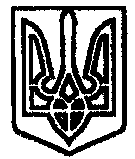 